Сумська міська радаВиконавчий комітетРІШЕННЯ
          Розглянувши заяви громадян та надані документи, відповідно до статті 158 Сімейного кодексу України, пункту 73 Порядку провадження органами опіки та піклування діяльності, пов’язаної із захистом прав дитини, затвердженого постановою Кабінету Міністрів України від 24.09.2008 № 866 «Питання діяльності органів опіки та піклування, пов’язаної із захистом прав дитини», враховуючи рішення комісії з питань захисту прав дитини                                                           від 28.11.2019, протокол 17, керуючись підпунктом 4 пункту «б» частини першої статті 34, частиною першою статті 52 Закону України «Про місцеве самоврядування в Україні», виконавчий комітет Сумської міської радиВИРІШИВ:1. Визначити спосіб участі ОСОБА 1 у вихованні малолітніх дітей, ОСОБА 2 та ОСОБА 3, у формі систематичних побачень з дітьми та спілкування, а саме: кожної суботи місяця з 10-00 до 20-00 години, з урахуванням бажання та стану здоров’я дітей та інших обставин, що мають істотне значення.2. Визначити спосіб участі ОСОБА 4 у вихованні малолітнього, ОСОБА 5, у формі систематичних побачень та спілкування з дитиною, а саме: кожного вівторка та четверга місяця з 13-00 години до 20-00 години з урахуванням стану здоров’я дитини та інших обставини, що мають істотне значення.Міський голова									О.М. ЛисенкоПодопригора 701-915Надіслати:  Подопригорі В.В. - 3 екз.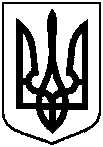 від 10.12.2019 № 733 Про визначення способу участі у вихованні дітей